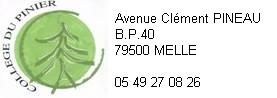 COUPON RÉPONSEBOURSE DE COLLEGE   -  RENTRÉE 2022A remettre au professeur principal daté et signé Pour le MARDI 20  SEPTEMBRE 2022                     	Je soussigné (e) (Nom, Prénom)…………………………………………………………………………………………………………….	Responsable de l’enfant (Nom, Prénom)……………………………………………………………………………………………..	Classe : …………………………………………………	Certifie avoir pris connaissance de la procédure de saisie en ligne de la demande des bourses de collège 	avant le 21 octobre 2022  :		   J’ai droit à la bourse : je saisis en ligne la demande                                                 Je demande un dossier papier au secrétariat du collège		  Je ne fais pas de demande									Date et signatureATTENTION : ceci n’est pas la demande de bourse, vous devez saisir votre demande en ligne à l’aide de vos codes Éduconnect « parents » via : https://teleservices.education.gouv.fr.. (au verso -rappel de la procédure      de création d’un compte educonnect.  Collège du Pinier  -  Avenue Clément pineau  -  79500 MELLE  -   05.49.27.08.26ce.0790943w@ac-poitiers.fr   